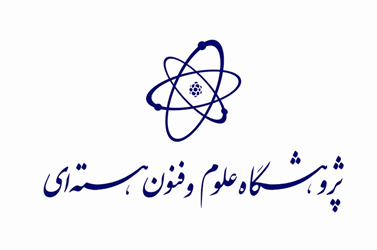 مشخصات فردی:سوابق تحصیلات دانشگاهی:سوابق اشتغال متقاضی:سوابق آموزشی: (چنانچه در دانشگاهها یا موسسات آموزش عالی و پژوهشی سابقه تدریس یا پژوهش دارید. در جدول ذیل مرقوم فرمایید.)سوابق پژوهشی:5-1) مقالات منتشر شده در مجلات علمی پژوهشی معتبر5-2) کنفرانسها:5-3)  مقامهاي كسب شده:5-4) پتنتها:5-5) كتابهاي تألیف یا ترجمه شده:رشته مورد تقاضا جهت پذیرش به همراه زمینههای مورد علاقه:                                                                                                                                                                                        امضاء متقاضی                                                                                                                                                                            تاریخ............. / ............. /........... 13مدارک مورد نیاز به همراه فرم:1- گواهی تایید دانشآموخته ممتاز مقطع دکتری، برندگان جوایز خوارزمی، فارابی و رازی2- تصویر کارت معافیت یا پایان خدمت نظام وظیفه (مخصوص آقایان)                                                                  NST-TPE-FRM-38نام و نام خانوادگی:نام و نام خانوادگی:شماره (کد) ملی:شماره (کد) ملی:شماره (کد) ملی:شماره شناسنامه:شماره شناسنامه:نام پدر:نام پدر:محل صدور:تاریخ تولد: .................... / ........................ /.................. 13 محل تولد:محل تولد:مذهب:مذهب:محل کار: محل کار: محل کار: وضعیت تاهل:  مجرد /    متاهلوضعیت تاهل:  مجرد /    متاهلآدرس منزل:آدرس منزل:آدرس منزل:پست الکترونیک:پست الکترونیک:تلفن محل کار: ( به همراه کد شهر)تلفن منزل: ( به همراه کد شهر)تلفن منزل: ( به همراه کد شهر)تلفن همراه:تلفن همراه:مقطع تحصیلیرشتهگرایشکشور محل تحصیلشهر محل تحصیلدانشگاه محل تحصیلمعدلتاریخ شروعتاریخ پایانمحل کارواحد سازمانینوع مسئولیتشهرستانتاریخ ورودتاریخ پایاننشانیتلفنردیفنام دانشگاه یا موسسه آموزشی 
و پژوهشیعنوان درسهای تدریس شده/  پژوهشهای انجام شدهتاریخ شروعتاریخ پایانآدرس موسسهتلفنردیفعنوان مقالهنام مجلهمجله علمی پژوهشی معتبر داخلیمجله ISIQuality Factor        (SJRدر)ردیفعنوان کنفرانسعنوان مقالهکنفرانس بینالمللیکنفرانس ملیردیفنام مسابقه/جشنوارهتاریخ برگزاریمقامکسبشدهبینالمللیملیردیفپتنتتاریخ ثبتدرصد مشارکت فردمورد تاييد بنياد
 ملي نخبگانمورد تاييد سازمان پژوهش علمي- صنعتيردیفنام کتابدرصد مشارکت فردترجمه شدهتألیف شدهتاریخ نشر